Заявка  на участие в конкурсе публикаций о проблемах местного самоуправления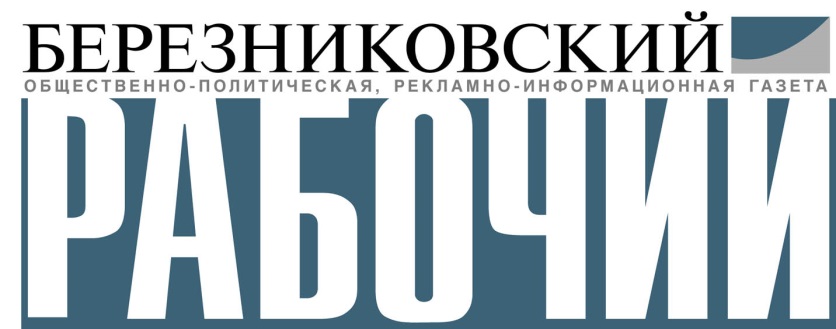 «Власть народная»Решением редакции городская газета «Березниковский рабочий» выдвигает  к участию в в конкурсе «Власть народная»  проект «Первый Верхнекамский Фестиваль рабочих профессий «Профи-шоу».Актуальность проекта. Сегодня    выпускники школ дружно обещают родителям и педагогам, что поступят в вуз. Высшее образование и работа в офисе считаются все более престижными, в обществе поселился миф о том, что диплом вуза «обеспечит кусок хлеба». В реальности, по данным центров занятости населения страны и региона, более 78% образующихся ежегодно вакансий – рабочие. Остро не хватает каменщиков, штукатуров-маляров, плотников, электросварщиков, слесарей, официантов, поваров, кондитеров, лаборантов, аппаратчиков и т.д.  К таким запросам, судя по всему, мы оказались не готовы. Во-первых, из-за мифа о вузовском образовании и последующем трудоустройстве сразу на высокую должность и сразу на высокую зарплату (хотя по данным Росстата, зарплата рабочих выше зарплаты «белых воротничков» на 15-25%). Во-вторых, из-за падения престижа рабочих профессий, о которых когда-то слагали песни и снимали фильмы. Причем престижа нет ни у  школьников, ни у…самих рабочих. По данным ученых отдела социологии образования Института социологии РАН, которые провели серию исследований в среде рабочей молодежи страны (1000 анкетных опросов, 60 личных интервью), подтвердили этот факт. В итоге промпредприятия, фирмы и организации  среднего и малого бизнеса страдают от кадрового голода. По данным Росстата, дефицит квалифицированных работников является четвертой по значимости проблемой для промпредприятий. По исследованиям сайта Rabota.ru, 32% российских компаний не могут найти себе квалифицированных рабочих со средне-специальным образованием; 49% нуждаются в персонале, имеющем диплом о начальном профобразовании. Для Березниковско-Соликамского промышленного узла, где сосредоточены предприятия химической, металлургической, агрохимической, строительной промышленности, где развивается инфраструктура, эта проблема стоит особенно остро. Среди причин падения престижа рабочих профессий главной называют отсутствие системной агитации, пропаганды на понятном и близком молодежи «языке».Проектная идея Силами редакции газеты «Березниковский рабочий», городской администрации, промпредприятий, организаций и фирм разных форм собственности, СМИ провести на территории города Березники – промышленного и образовательного центра Верхнекамья – однодневный, яркий, зрелищный, полезный, в молодежном формате фестиваль рабочих профессий «Профи-шоу», который покажет на практике: рабочие профессии общественно значимы, материально обеспечены и надежны, крайне востребованы, интересны и, наконец, просто – труд рабочего красив и в буквальном смысле, и в метафорическом, поскольку созидателен.Почему именно газета «Березниковский рабочий» - автор идеи, организатор «Профи-шоу»?См. название газеты.Что было на фестивале?Фестиваль сформировался из мероприятий, современных и привлекательных для всех  – целевых групп,  участников и широкого круга посетителей. Район мастеров. Первый открытый конкурс профессионального мастерства среди учащихся отделений начального профессионального образования техникумов, колледжей. Конкурс отличался от традиционных аналогов тем, что на практический этап смогли посмотреть все желающие – конкурсные площадки расположились в месте проведения фестиваля, сами задания были зрелищными и интерактивными (так, лаборанты-аналитики анализировали жёсткость воды, к ним стояла очередь горожан, принесших с собой воду из-под крана!); парикмахеры сделали прически моделям, выбранным из зрителей; кондитеры провели мастер-классы; электромонтеры отремонтировали бытовые приборы, принесенные одинокими пожилыми людьми, и т.д.. Для конкурса разработано положение, в жюри вошли представители предприятий-потенциальных работодателей, образовательных учреждений и администрации города. Кроме того, теоретическим этапом конкурса стал не тест, а…эссе «я в рабочие пошёл». Проникновенные сочинения будущих рабочих оценивали березниковские ветераны труда.По итогам конкурса все парикмахеры-конкурсанты сразу получили работу в ведущем салоне красоты города; остальных конкурсантов взяли на заметку представители промпредприятий.Проспект профориентации.  а)Предприятия-потенциальные работодатели провели профориентационные мероприятия в форме самопрезентаций, «интерактивных визиток» и «тест-драйва» профессий (показ элементов рабочих будней в условиях площадок фестиваля и профпробы для желающих);б)Лекции по профориентации.в) Тестирование всех желающих по профориентации.г)Бесплатная работа выездного медицинского кабинета (проверка годности к  профессиям по здоровью).Ярмарочная площадь. - Ярмарка вакансий и образовательных учреждений;-Ярмарка товаров в тему мероприятия (спецодежда, средства защиты, инструменты и т.д.);-Фиалковая ярмарка – продажа специально выращенных фиалок в раскрашенных детьми керамических горшках. Средства от ярмарки переданы на лечение болеющей лейкозом девочки Маши Лапаевой;-Благотворительный аукцион. На аукционе разыгрывались изготовленных на глазах зрителей лавки (делали учащиеся-плотники) и кашпо (делали учащиеся-сварщики). Средства отправились в помощь малоимущему мужчине, которому необходима пластика мочевого пузыря.Улица Будущих Профи.  Выставка рисунков-участников городского конкурса дошкольников и младших школьников «Калейдоскоп профессий». Конкурс рисунков заранее организовала газета «Березниковский рабочий», сама же редакция привлекла спонсоров для покупки призов победителям. Кроме того, здесь же проходила выставка фото, сделанных растровым электронным микроскопом – нанофотовыставка (её предоставил ПНИПУ).Фотопереулок. Фотосессии  желающих в различной спецодежде на фоне баннеров-видов цехов промпредприятий (и даже шахты). Плюс выставка участников городского конкурса «Рабочий день». Конкурс также заранее организовала редакция газеты «Березниковский рабочий». Развлекательный центр «Арт-Профи». Творческий конкурс рабочей молодежи  «Господин рабочий-2014» и «Госпожа рабочая- 2014». Претендентов отбирала и готовила редакция газеты «Березниковский рабочий» (суть конкурса – творческое представление профессии). Как всё прошло? Смотрите прилагаемые материалы, а также статью Н. Мальцевой в журнале «Журналистика и медиарынок» (ниже).Суконные воротничкиЕсли вы увидите льющийся расплавленный шлак – металлосодержащую руду – шириной и длиной с небольшую речку, то не забудете никогда. Потому что завораживающе красива и сама ослепляющая лава, и управляющие ею люди в суконках и специальных защитных очках.Мне повезло: до того, как стать журналистом, я в рамках своей предыдущей профессии изучила местные промышленные производства соды, азотных удобрений и «крылатых металлов»  – титана и магния; видела не только вышеописанную картину, а разные моменты разных производств. Тот кусок жизни насчитывает 7 лет, и главный полученный мной опыт – бесконечное уважение к человеку труда и абсолютная уверенность в том, что промышленность обладает пусть своеобразной, но все же – красотой.Поэтому, наверное, я всегда с большим удовольствием писала о токарях и лаборантах, столярах и КИПовцах, металлургах и флотаторах, о пуске новых производств и модернизации оборудования. Правда, производственной темы в газете становилось все меньше и меньше: почти все промпредприятия отгородились от журналистов всяческими пресс-службами. Кандидатуру героя согласуй, текст согласуй, новости не выбьешь. Да ну его, право! А газета-то называется «Березниковский РАБОЧИЙ»… И периодически мы стали слышать от читателей: «Вот вы называетесь «рабочий», а где рассказы о рабочих? Где новости о предприятиях? Чем они живут? Как там у них с кадровым голодом?». Читателю-то плевать на пресс-ограждения, попробуй объясни, что каждая зарисовка о «суконных воротничках» дается практически такими же потом и кровью, что и журналистское расследование. Читатель знает одно: он живет в промышленном городе, где работают пять промгигантов-лидеров страны и мира в своих отраслях, и потому он – читатель – хочет знать об этих промгигантах и людях, которые там работают, все. И кадровый голод – правда актуальная проблема для промгородка. Но как о ней писать?Вот отсюда и растут корни городского фестиваля рабочих профессий «Профи-шоу», который наша редакция придумала и провела в апреле нынешнего года. Мы хотели создать некую коммуникационную площадку, где объединились бы работодатели, работники – потенциальные и настоящие; профессиональные учебные заведения; школьники и родители и, конечно, газета со славным именем «Березниковский РАБОЧИЙ». Первым и важнейшим компонентом «Профи-шоу» стал старый добрый конкурс профессионального мастерства среди учащихся техникумов (сегодня нет училищ, есть отделения начального профессионального образования при техникумах и лицеях). Такие конкурсы проводят не первое десятилетие и каждый год, и видят их сами конкурсанты, жюри и журналисты. Наш городской конкурс профмастерства по 7 компетенциям увидели 5800 горожан. Столяры при всех создавали лавочки (позже мы их продали на аукционе и передали деньги на лечение онкобольного ребенка); лаборанты химического анализа определяли жесткость воды, которую принесли из дома любопытные березниковцы; мастера отделочных работ учили зрителей создавать декоративную штукатурку; парикмахеры делали прически и подстригали не подготовленных моделей, а всех желающих… Во время конкурса я увидела маму, папу и девочку лет четырех-пяти, которые подошли к лаборантам. Мама сказала дочери: «Смотри, это лаборанты. Они анализируют воду, которую мы пьем». Девочка смотрела на работающих красавиц в белых халатах пятнадцать минут; столь длительное внимание не свойственно таким малышкам. Удивленная мама попыталась увести дочь, но малышка сбрасывала ее руку с плеча: «Я смотрю!». Для меня этот момент до сих пор самое сильное впечатление от фестиваля, момент, когда я поняла: мы сделали классный и нужный фестиваль. Другие сотрудники редакции и запомнили другое. Кто-то чуть ли не прослезился, когда владелица сети салонов красоты-председатель жюри парикмахеров (а жюри по каждой компетенции состояло из специалистов-профи) объявила, что предоставит рабочие места всем цирюльницам-участницам конкурса. Кто-то вспоминает, как мастера производственного обучения из техникумов благодарили за возможность наладить в неформальной обстановке контакты с представителями предприятий. Кому-то понравились презентации предприятий… Конечно, конкурс профмастерства был не единственным компонентом «Профи-шоу». Были еще мероприятия, охватившие людей с детсадовского до пенсионного возраста:мастер-классы от рабочих: плетение косичек, титрование, изготовление скворечников, вождение и техосмотр авто, фигурная нарезка фруктов и овощей, фондю, серия мастер-классов от будущих актеров и музыкантов  Березниковского музыкального училища;фотопереулок: каждый мог сфотографироваться в спецодежде сварщика, шахтера, лаборанта, металлурга – на соответствующем фоне (шахты, например);фотовыставка «Рабочий день березниковца», составленная из фото, присланных на одноименный газетный конкурс;фотовыставка SKORO, предоставленная Пермским национальным исследовательским университетом. Эта выставка фотографий, сделанных сканирующим электронным микроскопом (таких в России всего шесть), стала прекрасным воплощением в жизнь одного из лозунгов нашего «Профи-шоу»: «Нанотехнологии – пустой звук, пока не хватает рабочих рук!»;конкурс молодых рабочих «Господин Рабочий – 2014»: молодые азотчики, калийщики, металлурги, работники IT-фирм творчески презентовали свои профессии: пение, декламация, агитбригада, стендап;конкурс детских рисунков «Калейдоскоп профессий»;дефиле в модных одеждах от юных березниковских закройщиков и швей;презентации предприятий; презентации учебных заведений;ярмарка вакансий;консультации по профориентации для любого возраста.Где мы взяли деньги и силы на все это? Идея оказалась настолько актуальной и интересной, что нас поддержали все. Администрация города – Управление культуры и отдел по делам молодежи поддержали нас и финансово, и организационно. Помещение безвозмездно предоставил Березниковский муниципальный театр. Промпредприятия и предприниматели выделили средства, сувенирную продукцию, призы, помогли сформировать компетентное жюри, подготовили презентации. Техникумы включились моментально: да, будем участвовать, все, что нужно, подготовим, предоставим, привезем. Центральная городская библиотека подготовила теоретический этап «Профи-шоу» – интересные и каверзные вопросы из истории промышленности и городских предприятий. Совет старейшин при главе города прорецензировал эссе будущих рабочих о профессиях. Детские сады и школы активно участвовали в конкурсе рисунков. Читатели присылали фото на конкурс «Рабочий день», а самые продвинутые рекламировали «Профи-шоу» в социальных сетях. Мы сделали это вместе за два месяца. И теперь у Березников есть уникальный и очень нужный фестиваль; у газеты – настоящее имя; а у одной маленькой горожанки – уверенность, что рабочий – это красиво. 